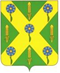 РОССИЙСКАЯ ФЕДЕРАЦИЯОРЛОВСКАЯ ОБЛАСТЬНОВОСИЛЬСКИЙ РАЙОННЫЙ СОВЕТ НАРОДНЫХ ДЕПУТАТОВРЕШЕНИЕ          25 декабря 2020 года                                                  №  889     г. Новосиль О передаче Зареченскому сельскому поселению Новосильского района части полномочий по решению вопросов местного значения Новосильского района по участию в организации деятельности по накоплению и  сбору твердых коммунальных отходов на территории Зареченского сельского поселенияПринято Новосильским районным Советом народных депутатов   25 декабря 2020 годаВ соответствии с пунктом 4 статьи 15 Федерального закона от 06.10.2003 N 131-ФЗ "Об общих принципах организации местного самоуправления в Российской Федерации", Уставом Новосильского района, Положением «О заключении соглашений между органами местного самоуправления Новосильского муниципального района Орловской области и органами местного самоуправления поселений, входящих в состав района, о передаче осуществления части своих полномочий», утверждённым Решением Новосильского районного Совета народных депутатов от 16.03.2018 г. № 796, в целях полноценной реализации полномочий  муниципального образования Новосильский район, Новосильский районный Совет народных депутатов решил:1. Передать Зареченскому сельскому поселению Новосильского района часть полномочий Новосильского района по решению вопросов местного значения в сфере участия в организации деятельности по накоплению (в том числе раздельному накоплению) и сбору твердых коммунальных отходов на территории Зареченского сельского поселения.2. Переданные полномочия осуществлять за счёт межбюджетных трансфертов, передаваемых из бюджета Новосильского района в бюджет Зареченского сельского поселения Новосильского района.3. Одобрить проект соглашения между муниципальным образованием Новосильский район и муниципальным образованием Зареченское сельское поселение Новосильского района о передаче части полномочий по решению вопросов местного значения, указанных в пункте 1 настоящего решения (прилагается).4. Настоящее решение вступает в законную силу с момента заключения упомянутого соглашения.5. Опубликовать данное решение и разместить на официальном сайте администрации района (www.novosilr.ru).Председатель Новосильского                               районного Совета народных депутатов                                                   К.В.Лазарев Глава Новосильского района                                                                      Е.Н. Демин